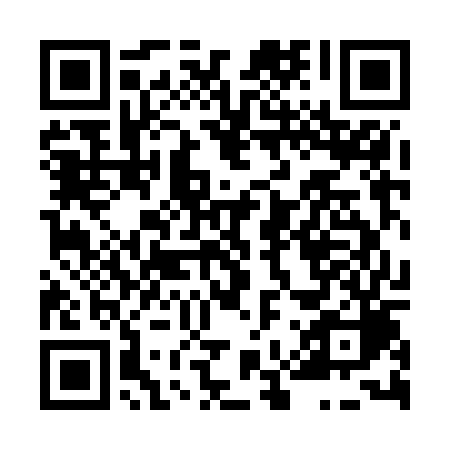 Ramadan times for Brabec, Czech RepublicMon 11 Mar 2024 - Wed 10 Apr 2024High Latitude Method: Angle Based RulePrayer Calculation Method: Muslim World LeagueAsar Calculation Method: HanafiPrayer times provided by https://www.salahtimes.comDateDayFajrSuhurSunriseDhuhrAsrIftarMaghribIsha11Mon4:354:356:2112:104:065:595:597:3912Tue4:324:326:1912:094:076:016:017:4113Wed4:304:306:1712:094:096:026:027:4214Thu4:284:286:1512:094:106:046:047:4415Fri4:264:266:1212:084:116:056:057:4616Sat4:234:236:1012:084:136:076:077:4817Sun4:214:216:0812:084:146:086:087:4918Mon4:194:196:0612:084:156:106:107:5119Tue4:164:166:0412:074:166:126:127:5320Wed4:144:146:0212:074:176:136:137:5521Thu4:124:126:0012:074:196:156:157:5622Fri4:094:095:5812:064:206:166:167:5823Sat4:074:075:5512:064:216:186:188:0024Sun4:044:045:5312:064:226:196:198:0225Mon4:024:025:5112:064:236:216:218:0326Tue3:593:595:4912:054:256:226:228:0527Wed3:573:575:4712:054:266:246:248:0728Thu3:543:545:4512:054:276:256:258:0929Fri3:523:525:4312:044:286:276:278:1130Sat3:493:495:4112:044:296:286:288:1331Sun4:474:476:381:045:307:307:309:151Mon4:444:446:361:035:317:317:319:172Tue4:424:426:341:035:327:337:339:193Wed4:394:396:321:035:347:347:349:204Thu4:374:376:301:035:357:367:369:225Fri4:344:346:281:025:367:377:379:246Sat4:314:316:261:025:377:397:399:267Sun4:294:296:241:025:387:417:419:288Mon4:264:266:221:015:397:427:429:319Tue4:234:236:201:015:407:447:449:3310Wed4:214:216:181:015:417:457:459:35